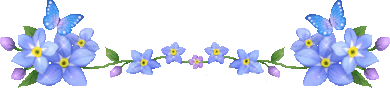 ПРАВИЛА ПРИЙОМУ ДО ЗАКЛАДУ ОСВІТИЯкщо ви вибрали наш заклад дошкільної освітиДНЗ №48 «Малятко»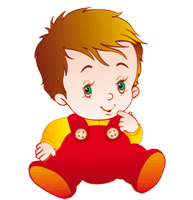 Прийом дітей до закладу дошкільної освіти здійснює завідувач протягом календарного року на підставі заяви батьків або осіб, які їх замінюють, медичної довідки про стан здоров я дитини, довідки дільничного лікаря про епідеміологічне оточення, свідоцтва про народження.Для зарахування дитини до ДНЗ №48 "Малятко" необхідні наступні документи:заява батьків або осіб, які їх замінюють що до влаштування дитини до дитячого закладу;медична довідка дитини з проходженням всіх спеціалістів певної форми та виписка із медичної карти профілактичних щеплень;ксерокопію свідоцтва про народження дитини;при наявності пільг-документи, що їх підтверджують;батькам необхідно мати паспорт і свідоцтво про народження дитини;папку для зберігання документів;  Групи у ДНЗ комплектують за віковими ознаками. За дитиною зберігається місце в закладі дошкольної освіти державної та комунальної форм власності у разі її хвороби, карантину, санітарного лікування, на час відпустки батьків або осіб, які їх замінюють, а також у літній оздоровчий період (75 днів). ПАМ ЯТКА ДЛЯ БАТЬКІВДНЗ працює 5 днів на тиждень з 7.00 до 17.30. Прийом дітей з 7.00 до 8.00. Пам ятайте: своєчасний прихід дитини - необхідна умова правильної реалізації освітнього процесу.Про неможливість приходу дитини в ДНЗ по хворобі або іншій причині необхідно обов язково повідомити вихователя.Платня за харчування дитини здійснюється до 20 числа поточного місяця.Батьки або особи, які їх замінюють, вносять плату за харчування дітей у розмірі 60% від встановленої вартості харчування на день.ВИМОГИ ДО ЗОВНІШНЬОГО ВИГЛЯДУ ТА ОДЯГУ ДІТЕЙОдяг дитини повинен бути чистим, охайним, відповідати порі року, температурі повітря, відповідати розміру дитини. Повинна бути чиста нижня білизна.Зав язки і застібки мають бути розташовані так, щоб дитина могла самостійно себе обслужити.Взуття має бути легким, теплим, точно відповідати нозі дитини, легко зніматися і надіватися.Носова хустка потрібна дитині як в приміщенні, так і на прогулянці. Зробіть на одязі зручні кишені для її зберігання.Лице повинно бути умите, ніс, руки - чисті, нігті - підстрижені, зачиска - охайна. Щоб уникнути випадків травматизму та з метою збереження здоров я дітей, необхідно перевіряти вміст кишень дитини на наявність небезпечних предметів. Категорочно забороняється приносити в садок гострі, ріжучі, склянні предмети, дрібні предмети (намистинки, гудзики і тому подібне), а також Їжу та нопої.